Vocabulary Matching Worksheet                               Article 1In Nancy Meyer' The Holiday, a romantic comedy from the director of Something's Gotta Change and What Women Want, two women trade homes only to find that a change of address can change their lives.Iris (Kate Winslet) is in love with a man who is about to marry another woman. Across the globe, Amanda (Cameron Diaz), realizes the man she lives with has been unfaithful. Two women who have never met and live 6000 miles apart, find themselves in the exact same place. They meet online at a home exchange website and impulsively switch homes for the holiday. Iris moves into Amanda's L.A. house in sunny California as Amanda arrives in the snow covered English countryside. Shortly after arriving at their destinations, both women find the last thing either wants or expects: a new romance. Amanda is charmed by Iris' handsome brother Graham (Jude Law) and Iris, with inspiration provided by legendary screenwriter Arthur (Eli Wallach), mends her heart when she meets film composer Miles (Jack Black).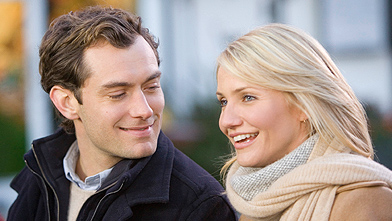 I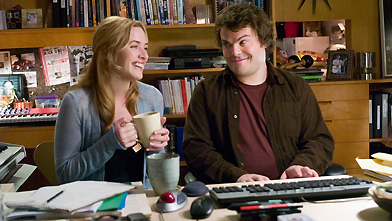 I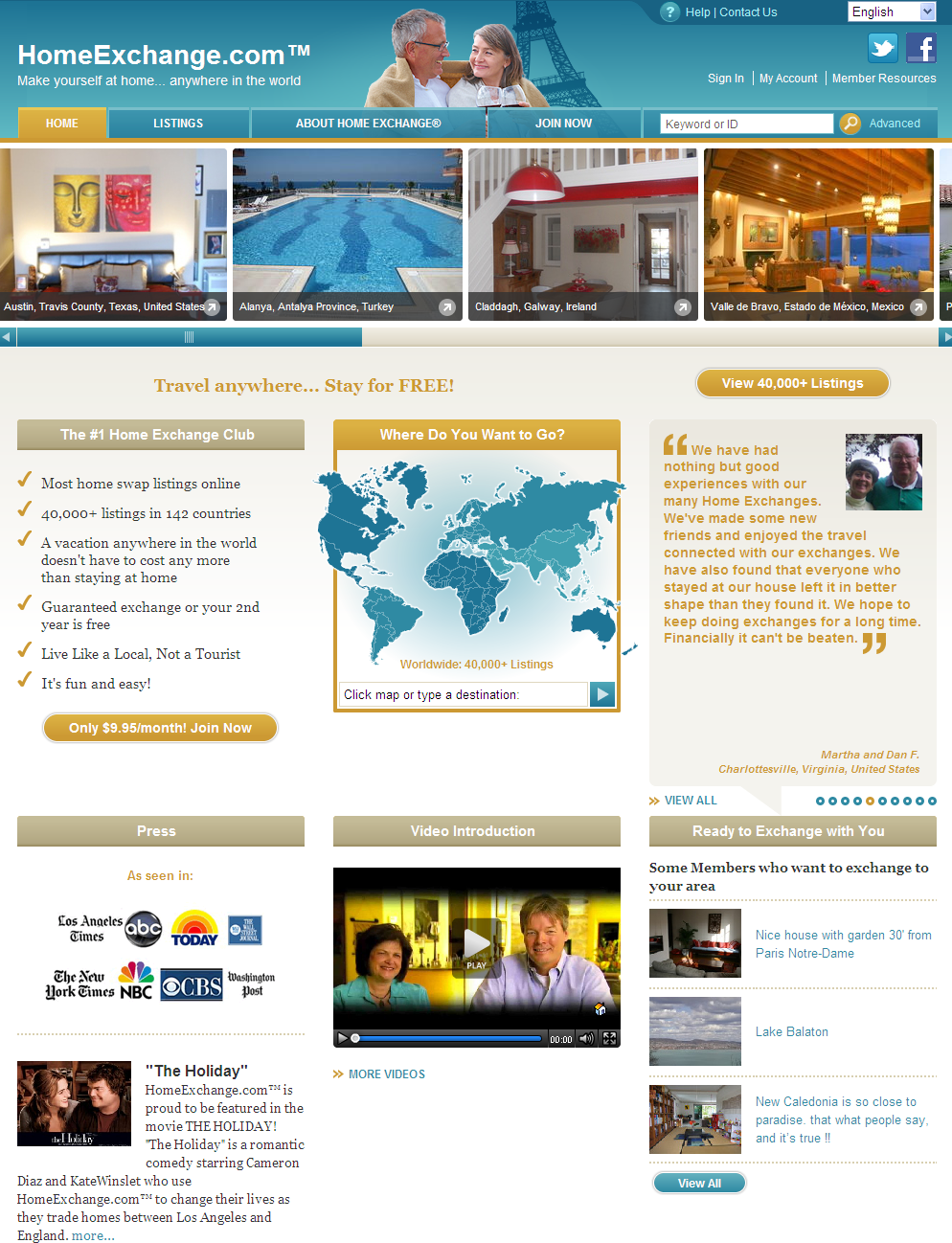 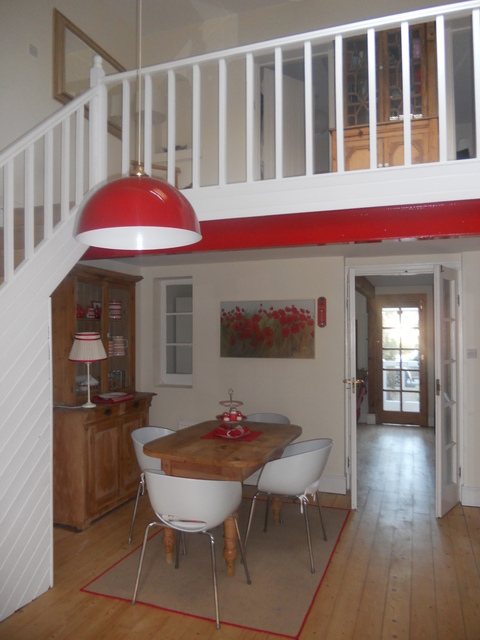 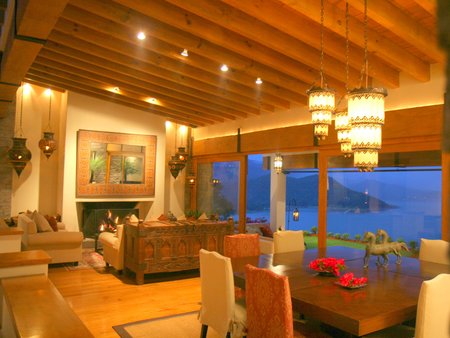                   Article 2What is Home Exchange?Home Exchange is the vacation alternative where you stay in my house and I stay in yours.There are two types of exchanges: home exchange and hospitality exchange.Home exchangers trade their homes, condominiums or apartments at a time that is convenient to both parties, but these are not the only types of accommodations that one gets to choose from. For example, one exchanger traded his home for a 40-foot yacht. Another couple swapped their villa in Italy for a RV in Oregon because they had always wanted to tour the U.S. in true nomadic style. Often, home exchangers will include their automobiles as part of the package.

Hospitality exchangers, on the other hand, host each other in their homes at designated times. Your home exchange partners stay with you as guests and then you go and stay with them as their guests. There is a social aspect to this kind of exchange that some exchangers particularly enjoy. Conceivably, you also get a built-in tour guide with this mode of exchange.If the idea of home exchange is unfamiliar to you, or even a bit frightening, rest assured -- there are 250,000+ successful home exchanges every year. Swapping homes can bring many unexpected rewards. Just consider the following benefits:You get a much closer look at other cultures. You get a "feel" for the places you visit The connections you make with your home exchange partners can turn into friendships If you're doing a home exchange, your home is being cared for while you're away More flexibility and freedom. You can prepare meals at home, and come and go as you please It's a free place to stay You've got more privacy Every exchange is unique and the whole concept of home exchange relies on building Work sheet 2Have you ever thought about exchanging your home for a holiday just like the movie romantic holiday?What is home exchange?What are the two types of exchange?Which do you prefer to stay and why?Please write about the advantages and the disadvantages of exchanging homes for a holiday.   Speaking      Reading      Grammar   ListeningTopic: Home exchange for a holidayInstructor:AimieLevel: High IntermediateStudents:14Length:50 MinutesMaterials: Board and markerVocabulary Matching Worksheet (14 copies)Writing work sheet (14 copies)Reading articles1.2(14 copies each)Pictures1.2 (14 copies each) Aims:Ss will learn listening Skills by listening to group debating and discussion.Ss will learn speaking skills by discussing in groups or during pair work, debating, responding to teacher CCQs & questions.Ss will learn new vocabulary by completing the Vocabulary Matching Worksheet.Ss will learn reading Skills by reading the Vocabulary Matching work sheet and articles.Ss are able to debate about home exchange for a holiday.Ss can write about the advantages and disadvantages of home exchange for a holiday.Language Skills:Listening –Discussion and debating.Writing skills - Writing work sheet.Reading Skills –Reading the articles and vocabulary matching work sheet.Speaking Skills - Debating, discussing, responding to teacher CCQs & question.Language Systems:    Phonology – Discussion, Debating    Lexis – New vocabulary,    Function - Persuasion and Debating    Discourse - Discussion and DebatingAssumptions:Ss already know the teacher’s teaching style and how the classroom works.Ss are high intermediate level.Ss already know about the movie.Ss already have some idea of exchanging homes for a vacation.Ss will enjoy debating and sharing opinions.  Ss are comfortable in the class.Ss can express ideas freely.  Anticipated Errors and SolutionsSs may confuse which side they will debate.Solution: - Teacher can help to divide them for Pros and Cons.Ss may not be able to write about advantages and disadvantages of the topic.Solution: - Teacher gives examples of the topic.Activity takes too long.Solution: - Reduce the time for  remaining activity or give time warningActivity finishes too soonSolution: – additional questions or extend remaining activitiesSs don’t know how to proceed debating.Solution: – Teacher demonstrates how to start.Ss don’t understand the new vocabulariesSolution:-Draw it on the board or use L2 if it is needed.Anticipated Errors and SolutionsSs may confuse which side they will debate.Solution: - Teacher can help to divide them for Pros and Cons.Ss may not be able to write about advantages and disadvantages of the topic.Solution: - Teacher gives examples of the topic.Activity takes too long.Solution: - Reduce the time for  remaining activity or give time warningActivity finishes too soonSolution: – additional questions or extend remaining activitiesSs don’t know how to proceed debating.Solution: – Teacher demonstrates how to start.Ss don’t understand the new vocabulariesSolution:-Draw it on the board or use L2 if it is needed.erences:YBY Taking club from Edubox.erences:YBY Taking club from Edubox.Lead-InLead-InLead-InLead-InMaterials: Pictures         Article 1(romantic holiday)Materials: Pictures         Article 1(romantic holiday)Materials: Pictures         Article 1(romantic holiday)Materials: Pictures         Article 1(romantic holiday)TimeSet UpStudent ActivityTeacher Talk 4minWhole ClassWhole classWhole classSs observe and respondSs observe and respondSs observe and respondEnter the classroom and greet students.Hi everyone, how are you today? It’s very hot today, isn’t it?Summer vacation is coming up, right? Are you all having a holiday? Are you all excited about it?Where do you go for a vacation? Where do you stay during the vacation? In a hotel or in a cottage? In the country or in the City? How much do you normally spend for the accommodation? How do you feel if you pay so much for a hotel?What would you do if there is a chance to save your accommodation fees and still enjoy your holiday? Show them the picture of houses and say“Do you want to stay this place for free? I guess everyone does”. What do you think our topic will be today?(Let them think about what will be the topic and let them guess for a while, and Ss answers will vary.) That’s right. It is about Home exchange for a holiday.Lets’ find out more about home exchange and how to get free accommodation and enjoy your holiday.Show them the first article which is about “Romantic holiday.”Pre-ActivityPre-ActivityPre-ActivityPre-ActivityMaterials: Vocabulary Matching Worksheet.         Articles 1.2 and picture         Board and markersMaterials: Vocabulary Matching Worksheet.         Articles 1.2 and picture         Board and markersMaterials: Vocabulary Matching Worksheet.         Articles 1.2 and picture         Board and markersMaterials: Vocabulary Matching Worksheet.         Articles 1.2 and picture         Board and markersTimeSet UpStudent ActivityTeacher Talk3 min3min3minWhole Class IndividuallyWhole classPairsWhole classWhole class-Ss listen and respond--Ss match the vocabularySs respondSs discuss with their partnerSs respond-Ss answer the questions from the worksheet and correct them if necessarySs respondSo did anyone see this movie “Romantic holiday?”Did you like the movie?Today unfortunately we are not focusing on their romantic love story but we will talk about the idea of exchanging homes for a holiday.Who watched this movie?(Talk about this movie for a while and let Ss talk freely about the movie).Did you like it? I guess some people don’t know about the movie, so I brought an article.But before we read this short article we will learn new vocabulary to help you understand.Distribute the work sheet and 2 articles.InstructionOk. First you have a vocabulary work sheet to complete individually in 3 minutes. Match the left side of the words to the right side of meanings. Find the best answers. After you finished the paper you will discuss about the answers with your partner and then read the articles. -CCQ “How much time do you have?”“What do you have to do with the paper?”“Are you working with someone?”“What do you have to do after completing your answer?’Monitor discreetly and answer students if they ask questions. Give time warning before 30seconds left- Now work as a pair to share the answers and discuss why they choose these answers. -CCQ:“Who is your partner?”“How much time do you have?”“What are you going to do with your partner?”Write new vocabulary on board and go over the worksheet and Ss answers and correct the answersExchangeHospitalityUnfaithfulImpulsivelyDestinationLegendaryInspirationCondominiumAutomobileUnfamiliarNomadicConceivablyCCQ:Have you exchanged something with your friend? What was that?Can you buy destination in the store?Did you have anyone unfaithful to you?Do you have an automobile.         Main activity         Main activity         Main activity         Main activityMaterials: Board and markersWork sheet 2 (14copies)Articles 1.2Materials: Board and markersWork sheet 2 (14copies)Articles 1.2Materials: Board and markersWork sheet 2 (14copies)Articles 1.2Materials: Board and markersWork sheet 2 (14copies)Articles 1.2TimeSet UpStudent ActivityTeacher Talk7min3min5min1 min10min5minWhole classIndividuallyWhole classPairsWhole classGroupsGroupsGroupsWhole classGroupsWhole classSs listen, response and questions as they need.Ss listenSs respondSs discuss their answers with the partnersSs respond one by oneSs divided as a groupSs respondSs form three groupsSs respondSs meet with their group and discuss reasons to support their team’s opinion, write down their opinions; each one has chance to debate and support the debate.Two groups debate actively andJuries listen carefully and take notes. Debate concludes.Students listen and respond.JJuries speak out their opinion one by one.Congratulate the winning teamTeacher reads the articles (romantic holiday and home exchange) and does the “pop corn” to the Ss, talk about the reading articles for a while and distributes writing work sheet.InstructionNow, here is writing paper. In this paper you have to write the answers individually and write about advantages and disadvantages of exchanging homes for a holiday at least 3 points each. You have 6 minutes to write.CCQ:How many minutes do you have?Are you working alone?What are you going to do?Can you write two points for the advantages and the disadvantages?Monitor discreetly and answer students if it’s necessaryAnd give them time warning.Now everyone, discuss with your partner and check your answers. You have 2 minutes.CCQHow many minutes do you have?Are you working alone?What are you going to do?InstructionTeacher asks answers to students and writes down on the board.Students answer one by one.What is home exchange?What are the two types of home exchange?Student A, what is the advantage of exchanging homes for a holiday?Student B, what is the disadvantage of exchanging homes for a holiday?Divide Ss into three groupsTeacher writes the statement on the board.“The best way to save money and enjoy your holiday is  home exchange”One group is for Pros, another group is for Cons and the other team is for Juries (5 students are for pros, 5 students are for cons, and 4 students and the teacher is a judge). If it is necessary teacher form a group to save time)CCQ:  What team are you in?What do you have to do?InstructionGive 4 minutes for teams to meet and discuss reasons to support their team’s opinion. Encourage them to write down their opinions. Each member has to support their team and debate actively; each member decides when is their turn to debate. But on the other hand the juries’ team will sit down, watch and listen, take notes and scores while the debates are on. CCQ:  What will you write down?How much time do you have?What will you discuss?Set up for argumentative style debate.Conduct debate. Pro side goes first then con side.  Each team has 5 minutes to support their position and convince the juries.Teacher monitor and give time warning as needed.Congratulate and thank students for their active participation.Did you enjoy debating?  Now it is time to finalize which team is the winner?CCQ:How much time do you have?What are you going to do?Now it’s time for juries speak out.Based on the debate juries speak their opinion one by one.Figure out which group is the winning team and congratulate the winning team, Post ActivityPost ActivityPost ActivityPost ActivityMaterials: Board and Marker         Picture of home exchangeMaterials: Board and Marker         Picture of home exchangeMaterials: Board and Marker         Picture of home exchangeMaterials: Board and Marker         Picture of home exchangeTimeSet UpStudent ActivityTeacher Talk5minWhole classWhole classStudents listen and responseStudents listen and responseConclude lessonDistribute pictureThis is information about home exchange.There is a website you can have a look at it if you are interested in.tak about the copy of the website.Talk about the Ss’ summer vacation plan freely.Would you exchange your homes for a holiday? Why or why not?Elicit today’s vocabulary for SsGive homework:Ss write about your plan for this summer vacation.“Ok, everyone did so well for the class, how do you feel about debating? How did you feel when someone has opposite opinion from you? Was it fun? See you guys tomorrow, ByeClose the class.ExchangeGive to one another, give to each other, and swap.HospitalityFriendly welcoming behavior towards guests or people you have just met.UnfaithfulHave a relationship with someone else.ImpulsivelyDo things suddenly without thinking about them carefully first.DestinationThe place to which they are going or to be sent.LegendarySomeone people are very famous and that many stories are told about them.InspirationFeeling of enthusiasm you get from someone or something.CondominiumAlternativeAn apartment in building which each apartment is owned by the person who lives there.The first can be found, used or done instead of second.Automobile A car.UnfamiliarYou know nothing or very little about it, because you have not seen or experienced before.NomadicPeople travel place to place rather than living in one place at all time.ConceivablyYou can imagine it or believe it.